VALGYKLOS DARBO LAIKAS:Pirmadieniais – penktadieniaisnuo 8 iki 15 val. Mokinių atostogų metu nedirba.Vasarą dirba mokinių dieninių vasaros poilsio stovyklų metu.MOKINIŲ MAITINIMO GRAFIKAS MOKINIŲ MAITINIMO PASLAUGOSNuo 2017 m. lapkričio mėn. 9 d. maitinimo paslaugas gimnazijoje, pagrindinio ugdymo ir priešmokyklinio ugdymo skyriuose teikia: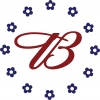 VšĮ „Bruneros“Juridinio asmens kodas: 164687871Adresas: Palangos g. 30C, KretingaTinklalapis: http://www.bruneros.ltEl. pašto adresas: info@bruneros.lt Tel. Nr. 8 (445) 51132,  8 (445) 77355, 8 (445) 52722Teikiamos maitinimo paslaugos:Nemokami pietūs socialiai remtiniems mokiniamsSocialiai remtinų mokinių nemokamas maitinimas dieninėse vasaros poilsio stovyklosePietūs mokiniams, mokytojams ir darbuotojamsLaisvai pasirenkami šalti ir (ar) šilti užkandžiaiPusryčiai, priešpiečiai, pietūs, vakarienė ikimokyklinio ugdymo įstaigose.ELEKTRONINĖS ATSISKAITYMO UŽ MAITINIMĄ PASLAUGOSUž mokinių maitinimą valgykloje galima atsiskaityti be grynųjų pinigų. Elektronines atsiskaitymo paslaugas teikia: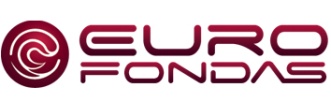 UAB „Eurofondas“Adresas: K. Donelaičio g. 33, Kaunas, LietuvaTinklalapis: www.eurofondas.ltEl. paštas: info@eurofondas.lt Tel. Nr. 8 655 73155Teikiamos paslaugos:Moksleivių maitinimo ir kitų paslaugų atsiskaitymo patogiau ir saugiau, be grynųjų pinigų užtikrinimas.Paslaugos užsakymas:Internetu tinklapyje  www.eurofondas.ltSpauskite Prisijungti;Spauskite Tėvų registracija; Užsiregistravus ir pasipildžius sąskaitą užsakykite priemonę;Priemonė bus atsiųsta registruotu paštu jūsų nurodytu adresu.Gimnazijos valgykloje (tik išmaniąją apyrankę):Valgykloje užpildyti trumpą anketą. Ją gali užpildyti ir pats mokinys;Sumokėti už apyrankę 2,5€; Valgyklos darbuotojos užregistruos duomenis ir UAB Eurofondas aktyvuos apyrankę.Kaip įnešti pinigus į Eurofondo e-piniginęInternetu tinklapyje  www.eurofondas.lt:Spausti Prisijungti; Suvesti savo vartotojo vardą ir slaptažodį, tada spausti Prisijungti; Prisijungus prie savo vartotojo paskyros, spauskite mygtuką Papildyti sąskaitą. Pasirinkite banką, per kurį bus atliekamas pinigų pervedimas bei pateikiama pavedimo formos užpildymo instrukcija. DĖMESIO atlikus pavedimą, pinigai į e-piniginę bus pervedami kitos darbo dienos ryte.Gimnazijos valgykloje:Paduoti norimą pinigų sumą valgyklos darbuotojai ir pinigai į e-piniginę įnešami akimirksniu.PROGRAMA „PIENAS VAIKAMS“Nuo 2017 m. rugsėjo 1 d programos „Pienas vaikams“ produktus gimnazijoje, pagrindinio ir ikimokyklinio ugdymo skyriuose tiekia: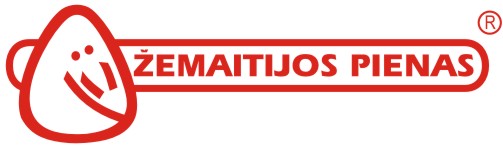 AB „Žemaitijos pienas“Įmonės kodas: 180240752Adresas: Sedos g. 35, TelšiaiTinklalapis: http://www.zpienas.lt/El. pašto adresas: info@zpienas.ltTel. Nr. 8 (444) 22201Teikiamos paslaugos:Pieno produktų perdavimas pradinių klasių mokiniams ir ikimokyklinio ugdymo įstaigų ugdytiniams pagal gautus užsakymus.PROGRAMA „VAISIŲ VARTOJIMO SKATINIMAS VAIKŲ UGDYMO ĮSTAIGOSE“Nuo 2018 m. spalio 1 d programos „Vaisių vartojimo skatinimas vaikų ugdymo įstaigose“ produktus gimnazijoje, pagrindinio ir ikimokyklinio ugdymo skyriuose tiekia:UAB „Vaisiai Jums“Įmonės kodas: 302786925Adresas: Antakalnio g. 24, Vilnius El. pašto adresas kristina@vaisiaijums.lt Tel. Nr. 8 68251177Teikiamos paslaugos:Vaisių/produktų perdavimas pradinių klasių mokiniams ir ikimokyklinio ugdymo įstaigų ugdytiniams.ValandosKlasėsValgoma9.30-9.401Pietūs9.40-9.502-3Pietūs10.35-11.054-8 ir I-IVGPietūs11.50-12.00Užkandžiai, gėrimai12.45Užkandžiai, gėrimai